 Додаток 23 до Порядку складання бюджетної звітності розпорядниками та одержувачами бюджетних коштів, звітності фондами загальнообов'язкового державного соціального і пенсійного страхування (пункт 5 розділу II) Додаток 23 до Порядку складання бюджетної звітності розпорядниками та одержувачами бюджетних коштів, звітності фондами загальнообов'язкового державного соціального і пенсійного страхування (пункт 5 розділу II) Додаток 23 до Порядку складання бюджетної звітності розпорядниками та одержувачами бюджетних коштів, звітності фондами загальнообов'язкового державного соціального і пенсійного страхування (пункт 5 розділу II) Додаток 23 до Порядку складання бюджетної звітності розпорядниками та одержувачами бюджетних коштів, звітності фондами загальнообов'язкового державного соціального і пенсійного страхування (пункт 5 розділу II) Додаток 23 до Порядку складання бюджетної звітності розпорядниками та одержувачами бюджетних коштів, звітності фондами загальнообов'язкового державного соціального і пенсійного страхування (пункт 5 розділу II) Довідка  про дебіторську заборгованість за видатками Довідка  про дебіторську заборгованість за видатками Довідка  про дебіторську заборгованість за видатками Довідка  про дебіторську заборгованість за видатками Довідка  про дебіторську заборгованість за видатками Довідка  про дебіторську заборгованість за видатками Довідка  про дебіторську заборгованість за видатками Довідка  про дебіторську заборгованість за видатками Довідка  про дебіторську заборгованість за видатками Довідка  про дебіторську заборгованість за видатками Довідка  про дебіторську заборгованість за видатками Довідка  про дебіторську заборгованість за видатками Довідка  про дебіторську заборгованість за видатками Довідка  про дебіторську заборгованість за видатками Довідка  про дебіторську заборгованість за видатками Довідка  про дебіторську заборгованість за видатками Довідка  про дебіторську заборгованість за видатками на  01  жовтня 2020 року на  01  жовтня 2020 року на  01  жовтня 2020 року на  01  жовтня 2020 року на  01  жовтня 2020 року на  01  жовтня 2020 року на  01  жовтня 2020 року на  01  жовтня 2020 року на  01  жовтня 2020 року на  01  жовтня 2020 року на  01  жовтня 2020 року на  01  жовтня 2020 року на  01  жовтня 2020 року на  01  жовтня 2020 року на  01  жовтня 2020 року на  01  жовтня 2020 року на  01  жовтня 2020 року КОДИ КОДИ КОДИ КОДИ Установа Установа Установа Новоборівський ліцей імені Василя Лунька Новоборівської селищної ради Житомирської області Новоборівський ліцей імені Василя Лунька Новоборівської селищної ради Житомирської області Новоборівський ліцей імені Василя Лунька Новоборівської селищної ради Житомирської області Новоборівський ліцей імені Василя Лунька Новоборівської селищної ради Житомирської області Новоборівський ліцей імені Василя Лунька Новоборівської селищної ради Житомирської області Новоборівський ліцей імені Василя Лунька Новоборівської селищної ради Житомирської області Новоборівський ліцей імені Василя Лунька Новоборівської селищної ради Житомирської області Новоборівський ліцей імені Василя Лунька Новоборівської селищної ради Житомирської області Новоборівський ліцей імені Василя Лунька Новоборівської селищної ради Житомирської області за ЄДРПОУ 06669263 06669263 06669263 06669263 Територія Територія Територія Нова Борова Нова Борова Нова Борова Нова Борова Нова Борова Нова Борова Нова Борова Нова Борова Нова Борова за КОАТУУ 1821155700 1821155700 1821155700 1821155700Організаційно-правова форма господарювання Організаційно-правова форма господарювання Організаційно-правова форма господарювання  Комунальна організація (установа, заклад) Комунальна організація (установа, заклад) Комунальна організація (установа, заклад) Комунальна організація (установа, заклад) Комунальна організація (установа, заклад) Комунальна організація (установа, заклад) Комунальна організація (установа, заклад) Комунальна організація (установа, заклад) Комунальна організація (установа, заклад) за КОПФГ 430 430 430 430Код та назва відомчої класифікації видатків та кредитування державного бюджету     -     Код та назва відомчої класифікації видатків та кредитування державного бюджету     -     Код та назва відомчої класифікації видатків та кредитування державного бюджету     -     Код та назва відомчої класифікації видатків та кредитування державного бюджету     -     Код та назва відомчої класифікації видатків та кредитування державного бюджету     -     Код та назва відомчої класифікації видатків та кредитування державного бюджету     -     Код та назва відомчої класифікації видатків та кредитування державного бюджету     -     Код та назва відомчої класифікації видатків та кредитування державного бюджету     -     Код та назва відомчої класифікації видатків та кредитування державного бюджету     -     Код та назва відомчої класифікації видатків та кредитування державного бюджету     -     Код та назва відомчої класифікації видатків та кредитування державного бюджету     -     Код та назва відомчої класифікації видатків та кредитування державного бюджету     -     Код та назва типової відомчої класифікації видатків та кредитування місцевих бюджетів 001 - Апарат (секретаріат) місцевої ради Код та назва типової відомчої класифікації видатків та кредитування місцевих бюджетів 001 - Апарат (секретаріат) місцевої ради Код та назва типової відомчої класифікації видатків та кредитування місцевих бюджетів 001 - Апарат (секретаріат) місцевої ради Код та назва типової відомчої класифікації видатків та кредитування місцевих бюджетів 001 - Апарат (секретаріат) місцевої ради Код та назва типової відомчої класифікації видатків та кредитування місцевих бюджетів 001 - Апарат (секретаріат) місцевої ради Код та назва типової відомчої класифікації видатків та кредитування місцевих бюджетів 001 - Апарат (секретаріат) місцевої ради Код та назва типової відомчої класифікації видатків та кредитування місцевих бюджетів 001 - Апарат (секретаріат) місцевої ради Код та назва типової відомчої класифікації видатків та кредитування місцевих бюджетів 001 - Апарат (секретаріат) місцевої ради Код та назва типової відомчої класифікації видатків та кредитування місцевих бюджетів 001 - Апарат (секретаріат) місцевої ради Код та назва типової відомчої класифікації видатків та кредитування місцевих бюджетів 001 - Апарат (секретаріат) місцевої ради Код та назва типової відомчої класифікації видатків та кредитування місцевих бюджетів 001 - Апарат (секретаріат) місцевої ради Код та назва типової відомчої класифікації видатків та кредитування місцевих бюджетів 001 - Апарат (секретаріат) місцевої ради Періодичність: квартальна (проміжна) Одиниця виміру: грн. коп. Періодичність: квартальна (проміжна) Одиниця виміру: грн. коп. Періодичність: квартальна (проміжна) Одиниця виміру: грн. коп. Форма складена:   за  загальним , спеціальним фондом (потрібне підкреслити). Форма складена:   за  загальним , спеціальним фондом (потрібне підкреслити). Форма складена:   за  загальним , спеціальним фондом (потрібне підкреслити). Форма складена:   за  загальним , спеціальним фондом (потрібне підкреслити). Форма складена:   за  загальним , спеціальним фондом (потрібне підкреслити). Форма складена:   за  загальним , спеціальним фондом (потрібне підкреслити). Форма складена:   за  загальним , спеціальним фондом (потрібне підкреслити). Форма складена:   за  загальним , спеціальним фондом (потрібне підкреслити). Форма складена:   за  загальним , спеціальним фондом (потрібне підкреслити). Форма складена:   за  загальним , спеціальним фондом (потрібне підкреслити). Форма складена:   за  загальним , спеціальним фондом (потрібне підкреслити). Форма складена:   за  загальним , спеціальним фондом (потрібне підкреслити).  Коди програмної класифікації видатків та кредитування державного бюджету або програмної класифікації видатків та кредитування місцевих бюджетів (Типової програмної класифікації видатків та кредитування місцевих бюджетів) КЕКВ Дебіторська заборгованість на початок звітного року Дебіторська заборгованість на початок звітного року Дебіторська заборгованість на початок звітного року Дебіторська заборгованість з простроченим строком позовної давності, що настав протягом звітного року Списана дебіторська заборгованість протягом звітного року Дебіторська заборгованість на кінець звітного періоду (року) Дебіторська заборгованість на кінець звітного періоду (року) Дебіторська заборгованість на кінець звітного періоду (року) Дебіторська заборгованість на кінець звітного періоду (року) Дебіторська заборгованість на кінець звітного періоду (року) Дебіторська заборгованість на кінець звітного періоду (року) Дебіторська заборгованість на кінець звітного періоду (року) Дебіторська заборгованість на кінець звітного періоду (року) Дебіторська заборгованість на кінець звітного періоду (року) Дебіторська заборгованість на кінець звітного періоду (року) Коди програмної класифікації видатків та кредитування державного бюджету або програмної класифікації видатків та кредитування місцевих бюджетів (Типової програмної класифікації видатків та кредитування місцевих бюджетів) КЕКВ усього усього з неї Дебіторська заборгованість з простроченим строком позовної давності, що настав протягом звітного року Списана дебіторська заборгованість протягом звітного року усього усього до одного місяця до одного місяця прострочена прострочена прострочена прострочена прострочена прострочена Коди програмної класифікації видатків та кредитування державного бюджету або програмної класифікації видатків та кредитування місцевих бюджетів (Типової програмної класифікації видатків та кредитування місцевих бюджетів) КЕКВ усього усього строк позовної давності якої минув Дебіторська заборгованість з простроченим строком позовної давності, що настав протягом звітного року Списана дебіторська заборгованість протягом звітного року усього усього до одного місяця до одного місяця усього усього з неї з неї з неї з неї Коди програмної класифікації видатків та кредитування державного бюджету або програмної класифікації видатків та кредитування місцевих бюджетів (Типової програмної класифікації видатків та кредитування місцевих бюджетів) КЕКВ усього усього строк позовної давності якої минув Дебіторська заборгованість з простроченим строком позовної давності, що настав протягом звітного року Списана дебіторська заборгованість протягом звітного року усього усього до одного місяця до одного місяця усього усього строк позовної давності якої минув строк позовної давності якої минув строк позовної давності якої минув строк позовної давності якої минув 1 2 3 3 4 5 6 7 7 8 8 9 9 10 10 10 10 0111020 2210 3 288,98 3 288,98 - - 3 224,23 64,75 64,75 - - - - - - - -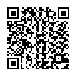  202000000021021866 202000000021021866 202000000021021866 АС  " Є-ЗВІТНІСТЬ " АС  " Є-ЗВІТНІСТЬ " АС  " Є-ЗВІТНІСТЬ " АС  " Є-ЗВІТНІСТЬ " ст. 1 з 2 ст. 1 з 2 ст. 1 з 2 ст. 1 з 2 ст. 1 з 2 1 2 3 3 4 4 5 5 6 6 7 7 8 8 9 9 10 10 РАЗОМ 3 288,98 3 288,98 - - - - 3 224,23 3 224,23 64,75 64,75 - - - - - -                                                        Керівник                                                        Керівник                                                        Керівник                                                        Керівник                                                        Керівник                                                        Керівник                                                        Керівник Людмила НЕЧИПОРЕНКО Людмила НЕЧИПОРЕНКО Людмила НЕЧИПОРЕНКО Людмила НЕЧИПОРЕНКО                                                          Головний бухгалтер                                                          Головний бухгалтер                                                          Головний бухгалтер                                                          Головний бухгалтер                                                          Головний бухгалтер                                                          Головний бухгалтер                                                          Головний бухгалтер Наталія СИМОНЧУК Наталія СИМОНЧУК Наталія СИМОНЧУК Наталія СИМОНЧУК " 06 " жовтня 2020р. " 06 " жовтня 2020р. " 06 " жовтня 2020р. " 06 " жовтня 2020р.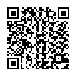  202000000021021866 202000000021021866 202000000021021866 АС  " Є-ЗВІТНІСТЬ " АС  " Є-ЗВІТНІСТЬ " АС  " Є-ЗВІТНІСТЬ " АС  " Є-ЗВІТНІСТЬ " АС  " Є-ЗВІТНІСТЬ " АС  " Є-ЗВІТНІСТЬ " АС  " Є-ЗВІТНІСТЬ " ст. 2 з 2 ст. 2 з 2 ст. 2 з 2